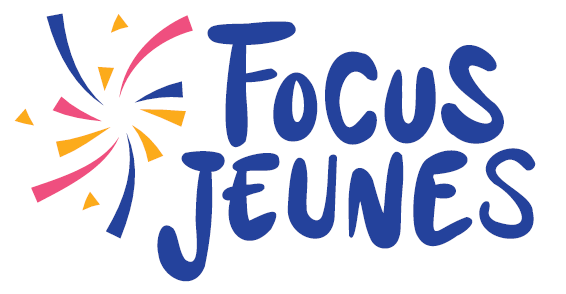 FORMULAIRE DE CANDIDATUREAppel à projets « Focus Jeunes »Formulaire de candidature - AXE D’ACTIONS 1 à 4 (JEUNES)Veuillez vous référer au règlement pour rédiger votre candidature qui doit respecter les critères de sélection.!!! Le Service Jeunesse communal ou des associations locales peuvent vous aider à remplir ce formulaire !!!Identification de(s) auteur(s) de l’action proposée(Reproduire ce cadre autant de fois qu’il y a de jeunes auteurs)Nom - Prénom : ………………………………………………………………………………………………………………………………………….Date de naissance : …../…../………  Domicile : ………………………………………………………………………………………………Téléphone : ……………………………… Courriel : ……………………………………………………………………………………………….. Si mineur d’âge : Nom – Prénom du responsable légal : ………………………………………………………………………Domicile : ……………………………………………………………………………………………………………………………………………………Téléphone : ……………………………… Mail : ………………………………………………………………………………………………………Identification du parrain d’un auteur mineur d’âgeStatut du parrain :  Personne physique (parent, prof, adulte ressource…) Nom - Prénom : ………………………………………………………………………………………………………………………………………….Date de naissance : …../…../………  Domicile : ………………………………………………………………………………………………Téléphone : ……………………………… Courriel : ………………………………………………………………………………………………..Lien avec le(s) jeune(s) auteur(s) de l’action : …………………………………………………………………………………………….. Personne morale (institution, école, asbl, entreprise…) Nom : ………………………………………………………………………………………………………………………………………………………….Institution + type de reconnaissance éventuelle (OJ, CJ, CEC, AMO, Centre Culturel,…) : …………………………………………………………………………………………………………………………………………………………………….Adresse complète : …………………………………………………………………………………………………………………………………….Téléphone : ……………………………… Courriel : ………………………………………………………………………………………………..Lien avec le(s) jeune(s) auteur(s) de l’action : ……………………………………………………………………………………………..Description brève de l’action proposéeDescription brève de l’action proposéeIntitulé (Quel nom donnez-vous à l’action ?) : ………………………………………………………………………………………..Intitulé (Quel nom donnez-vous à l’action ?) : ………………………………………………………………………………………..Axe de l’action proposéeAxe de l’action proposée 1 - AméliorationAméliorer des services, outils, animations ou infrastructures destinés aux jeunes. 3 - CréationCréer de nouveaux services, outils, activités voire infrastructures pour les jeunes. 2 - ExpressionS’exprimer de manière esthétique ou artistique ou promouvoir l’expression des jeunes en général. 4 - AmbassadeurReprésenter positivement la jeunesse de Wavre ou promouvoir celle-ci.Résumé de l’action (Expliquez l’action en quelques lignes) :………………………………………………………………………………………………………………………………………………………………………………………………………………………………………………………………………………………………………………………………………....………………………………………………………………………………………………………………………………………………………………………………………………………………………………………………………………………………………………………………………………………….………………………………………………………………………………………………………………………………………………………………………………………………………………………………………………………………………………………………………………………………………….………………………………………………………………………………………………………………………………………………………………………………………………………………………………………………………………………………………………………………………………………….Localisation de l’action (où se déroulera précisément l’action) : ……………………………………………………………………………………………………………………………………………………………………………………………………………………………………………………………………………………………………………………………………………………………………………………………………………………………………………………………………………………………………………………………………………………………………………………………………………………………….Période de l’action (à quelle date et combien de temps durera l’action) : (Cochez la case correspondante) Date supposée de début de l’action : …../…../………  Action à durée déterminée - Date supposée de fin de l’action : …../…../………  Action à durée indéterminée (l’action n’a pas de date de fin précise) Résumé de l’action (Expliquez l’action en quelques lignes) :………………………………………………………………………………………………………………………………………………………………………………………………………………………………………………………………………………………………………………………………………....………………………………………………………………………………………………………………………………………………………………………………………………………………………………………………………………………………………………………………………………………….………………………………………………………………………………………………………………………………………………………………………………………………………………………………………………………………………………………………………………………………………….………………………………………………………………………………………………………………………………………………………………………………………………………………………………………………………………………………………………………………………………………….Localisation de l’action (où se déroulera précisément l’action) : ……………………………………………………………………………………………………………………………………………………………………………………………………………………………………………………………………………………………………………………………………………………………………………………………………………………………………………………………………………………………………………………………………………………………………………………………………………………………….Période de l’action (à quelle date et combien de temps durera l’action) : (Cochez la case correspondante) Date supposée de début de l’action : …../…../………  Action à durée déterminée - Date supposée de fin de l’action : …../…../………  Action à durée indéterminée (l’action n’a pas de date de fin précise) Montant demandé (Quelle somme d’argent est demandée pour réaliser l’action ? ) : ………………  EURMontant demandé (Quelle somme d’argent est demandée pour réaliser l’action ? ) : ………………  EURDescription détaillée de l’action proposée L’action correspond-elle à l’un des thèmes prioritaires suivants ? Si oui, justifiez : l’amélioration du cadre de vie et des conditions de vie des jeunes au niveau local ; le vivre ensemble y compris les actions visant l’insertion sociale, l’inclusion des jeunes à besoins spécifiques, l’intergénérationnel et l’interculturalité ; la santé sous toutes ses formes, y compris les actions visant à la promouvoir ;  la préservation de l’environnement, y compris les actions visant le développement durable ;  l’éveil des jeunes à la culture, à la diversité et au patrimoine local.………………………………………………………………………………………………………………………………………………………………………………………………………………………………………………………………………………………………………………………………………....………………………………………………………………………………………………………………………………………………………………………………………………………………………………………………………………………………………………………………………………………….…………………………………………………………………………………………………………………………………………………………………….…………………………………………………………………………………………………………………………………………………………………….Précisez quels sont les jeunes qui pourront bénéficier de l’action (nombre, âge, localisation…) ? ………………………………………………………………………………………………………………………………………………………………………………………………………………………………………………………………………………………………………………………………………….…………………………………………………………………………………………………………………………………………………………………….………………………………………………………………………………………………………………………………………………………………………………………………………………………………………………………………………………………………………………………………………….Quels jeunes participeront à la réalisation de l’action et comment ? ………………………………………………………………………………………………………………………………………………………………………………………………………………………………………………………………………………………………………………………………………….…………………………………………………………………………………………………………………………………………………………………….………………………………………………………………………………………………………………………………………………………………………………………………………………………………………………………………………………………………………………………………………….…………………………………………………………………………………………………………………………………………………………………….…………………………………………………………………………………………………………………………………………………………………….Description détaillée de l’action proposéeComment sera réalisée l’action proposée ?  Décrivez l’organisation de votre action :………………………………………………………………………………………………………………………………………………………………………………………………………………………………………………………………………………………………………………………………………….…………………………………………………………………………………………………………………………………………………………………….………………………………………………………………………………………………………………………………………………………………………………………………………………………………………………………………………………………………………………………………………….………………………………………………………………………………………………………………………………………………………………………………………………………………………………………………………………………………………………………………………………………………………………………………………………………………………………………………………………………………………………………………………………………………………………………………………………………………………………………………………………………………………………………………………………………………………………………………………………………………………………………………………….………………………………………………………………………………………………………………………………………………………………………………………………………………………………………………………………………………………………………………………………………….Quel sera votre planning de travail (grandes étapes, échéances…) ? :………………………………………………………………………………………………………………………………………………………………………………………………………………………………………………………………………………………………………………………………………….…………………………………………………………………………………………………………………………………………………………………….………………………………………………………………………………………………………………………………………………………………………………………………………………………………………………………………………………………………………………………………………….…………………………………………………………………………………………………………………………………………………………………….Comment évaluerez-vous la réussite de l’action proposée ? :………………………………………………………………………………………………………………………………………………………………………………………………………………………………………………………………………………………………………………………………………….…………………………………………………………………………………………………………………………………………………………………….…………………………………………………………………………………………………………………………………………………………………….Budget prévisionnelAttention : Un budget doit être annexé à ce formulaire de candidature. Il n’y a pas de forme imposée. Votre budget doit être clair et détaillé. Il doit permettre de comprendre à quoi servira l’aide financière.Exemple de grille budgétaire :